                                                      Scheda dichiarazione SUOLO  GAF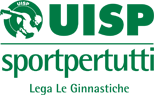                                                      Scheda dichiarazione TRAVE  GAF                                                      Scheda dichiarazione PARALLELE  GAF                                                      Scheda dichiarazione TRAVE  GAFSCRIVERE L’ESERCIZIO CON I SIMBOLI OPPURE IN STAMPATELLO. DESCRIZIONE ELEMENTI IN ORDINE DI ESECUZIONEGrazie per l collaborazione                                                      Scheda dichiarazione SUOLO  GAFSCRIVERE L’ESERCIZIO CON I SIMBOLI OPPURE IN STAMPATELLO. DESCRIZIONE ELEMENTI IN ORDINE DI ESECUZIONEGrazie per l collaborazioneSCRIVERE L’ESERCIZIO CON I SIMBOLI OPPURE IN STAMPATELLO.  DESCRIZIONE ELEMENTI IN ORDINE DI ESECUZIONEGrazie per l collaborazioneSCRIVERE L’ESERCIZIO CON I SIMBOLI OPPURE IN STAMPATELLO. DESCRIZIONE ELEMENTI IN ORDINE DI ESECUZIONEGrazie per l collaborazioneSCRIVERE L’ESERCIZIO CON I SIMBOLI OPPURE IN STAMPATELLO. DESCRIZIONE ELEMENTI IN ORDINE DI ESECUZIONEGrazie per l collaborazione